Sample Lesson University StudentsTrayectos Volume 1, Módulo 1Para terminar…Lectura This sample lesson is based on the unit about Somos estudiantes universitarios. It is written for beginner classes of university students. This lesson plan is for a 50 minutes class. Objective:Learners understand, interpret, and analyze what is heard, read, or viewed on a variety of topics. Learners use the language to investigate, explain, and reflect on the relationship between the practices and perspectives of the cultures studied.Learners use the language to investigate, explain, and reflect on the concept of culture through comparisons of the cultures studied and their own.Sequence of suggested implementation: Handout:  Modified from trayectos https://trayectos.coerll.utexas.edu/v1/modulo-1/para-terminar-lectura/, licensed under CC BY SA 4.0 I. Antes de leerIn this module, we have talked about different kinds of classes at your university and the Spanish-speaking world. In this section, we will read a short, digital text for immigrants who want to learn Spanish. What characteristics should a course for different kinds of immigrants have? Think of one or two ideas, and then read the text to see what such a course offers in Spain._____________________________________________________________________________________________________________________________________________________________________________________________________________________________________________________________________________________________________________________________________________________________________________________________________________________________________________________________________________________________________________________________________________II. A leer 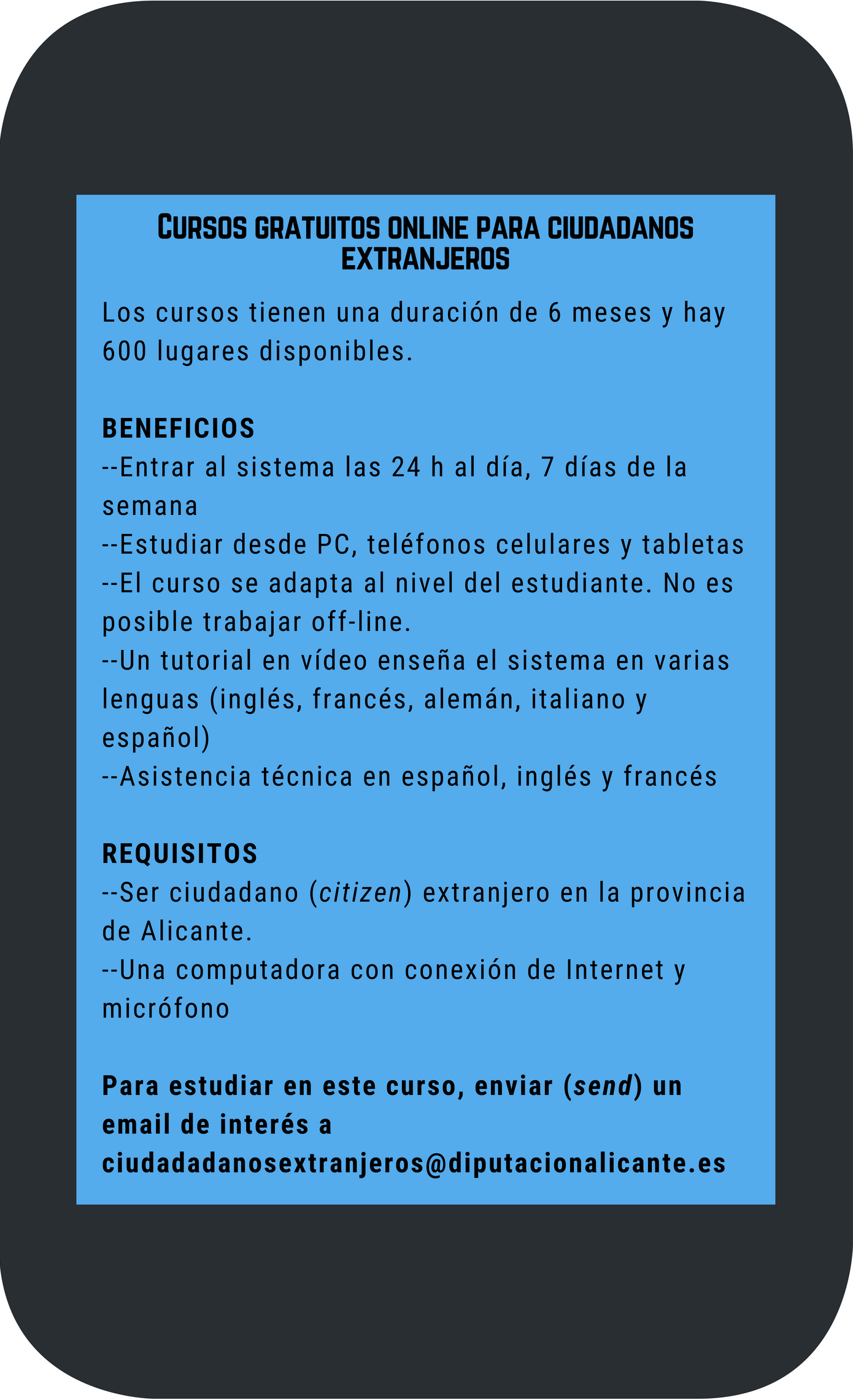 III. Después de leer. Completa las siguientes actividades con un@ compañer@.Actividad A. ¿Cierto (C) o falso (F)? Decide si las siguientes oraciones son C o F teniendo en cuenta (taking into account) el contenido del texto.1. Este curso es solamente (only) para estudiantes universitarios.	              C	F2. La gente toma el curso por un semestre.	                                                                    C	F3. El curso es en la universidad de Alicante	                                                       C	F4. Las clases en el curso son en la mañana.	                                                                    C	F5. El curso es de lunes a domingo.	                                                                                  C	F6. Los materiales para el curso son digitales.	                                                       C	F7. Los estudiantes miran un video para saber (to know) cómo usar el sistema.	C	F8. Los estudiantes de Madrid toman este curso.	                                                       C	F9. En el curso, los estudiantes hablan.	                                                                     C	F10. La gente manda un mensaje de texto para tomar el curso.	                            C          FActividad B. Análisis. Contesta estas preguntas.Actividad C. Lengua. Busca tres cognados. Did these words help you understand the text? What other strategies did you use to read it?____________________________________________________________________________________________________________________________________________________________________________________________________________________________________________________________________________________________________________________________________________________________________________________________________________________________________Actividad D. Curso de inglés para inmigrantes.Ahora con tres o cuatro compañer@s, create an ad similar to one we read to advertise an English course for immigrants from Spanish-speaking countries. You can add information on different types of classes (e.g., conversación, cultura, historia, etc.), and have a mixture of online (en línea) and face-to-face (en persona) classes. You need to have all the sections that appear in the original text. You can also add a logo to your coursePráctica individual: Go to this website and complete the task. https://trayectos.coerll.utexas.edu/manual-de-actividades-lectura/Agenda TimeAntes de leer3-4 minutesA leer 3-4 minutesDespués de Leer 3-4 minutesAnálisis7 -9 minutesLengua 3 minutesCurso de inglés para inmigrantes15 minutes Presentations 10 minutes Práctica individual 3 minutos 